片区帮扶创特色  示范引领共成长研究背景：近年来，对幼儿园教师的能力要求已从过去的重教法和技能上升到设计和统整课程，也即课程开发能力。这不仅是教师专业能力的表现，也是为了更好地促进幼儿的发展。幼儿园的课程开发既可以自主开发适合本地、本园和本班特点的课程，也可以改造已有的课程资源，进一步增强课程实施的灵活性等。我们莲花中心幼儿园地处农村，孩子家中都有菜地，家里吃的菜都是自己种出来的，孩子对种植比较熟悉，打造自然教育特色的主题课程更加符合我园实际。    研究目的：这种课程教学模式亲近自然、观察感知、主动探究、解决问题、萌发尊重生命情感。自然教育课程的开展从身体解决了现在的儿童身体肥胖、眼睛近视、感官退化问题；从心理上改变注意力紊乱、情感淡薄、人际交往障碍、感知力弱等心理问题。于是我园决定在本学期开展打造自然教育特色的主题课程。调研方式：通过召开园负责人会议、座谈会、下园视导、检查及期末主题活动开展交流分享会等了解到目前各园都在开展主题活动，但都依照主题指导用书中预设的活动，这些活动虽然目标明确，但针对性不强，孩子不见得感兴趣。存在问题：1.教师观念陈旧，默守陈规。2.幼儿不感兴趣。3.按预设的课程开展活动教师省时省力，较轻松。4. 开展时也是泛泛停留于表面，没有引导孩子深入探究，广度、深度都还欠缺。5.教师生成课程的能力较差。问题分析：莲花镇现有1所镇中心园和14所集体办幼儿园，中心园是市优质园，其中二级园5所（栋佐、云洋、云埔、河田、白沙仑幼儿园），三级园9所（莲花、后埔、上陵、罗溪、军营、白交祠、澳溪、小坪、水洋幼儿园）。全学区幼儿教师86人，教师队伍中大部分是编外教师，整体素质不高，师资力量较薄弱。教师大部分出在闭塞的山村，外出学习的机会较少，观念陈旧，不易改变，课程的生成能力较差，生成课程要求她们自己设计教案，生成的课程要求她们判断其价值，这对她们是一种挑战，很有难度，所以尽管她们也知这些预设的主题课程孩子不感兴趣，她们也照样拿来上，由于能力较差，主题活动的开展停留于表面，没有沿孩子的兴趣点深入推进。解决问题对策：一、以“儿童为本”，促进幼儿全面发展1.转变观念我们教育实践中还存在没有认真倾听儿童，不了解儿童的情况下，一厢情愿、自以为是地为了儿童的发展着想而去实施某种教育行为，甚至以成人的视角去裁剪儿童的生活，最终不自觉地滑向我们一直力图避免的“成人本位”的泥潭。尊重儿童、读懂儿童是我们学前教育为首要和最高的原则,因此要加强对教师的学习培训，进一步更新观念，把教育实践的起点牢牢地锁定在儿童，基于儿童体验，倾听儿童声音，理解儿童视角，真正去读懂儿童，了解儿童的身心是怎样发展的，呈现什么样的特点，知道他们需要什么，从而采用有效的方法和策略。2.打造适宜环境环境是重要的教育资源，各园要充分发挥幼儿园环境课程的育人功能，为儿童创设适宜的教育发展环境,让环境成为幼儿的学习场、生活场，立足本园，创设富有乡土特色的环境。环境创设要注意以下几点：一是环境要注重适宜性。环境创设美观大方，布局合理，符合班级幼儿年龄特点、知识经验和认知水平，体现班级特色。二是环境要注重课程意蕴。能围绕课程内容和游戏需求创设，主题墙、进程墙要体现主题活动开展的轨迹，注重通过调查表、记录、感兴趣问题引发等多样化地表征记录和呈现幼儿学习过程和结果，利用挂、夹、摆等多种方式进行展示，让幼儿能够灵活、自主地与环境互动。三是环境要注重儿童参与。环境创设过程充分体现幼儿的主动性和参与性，让幼儿成为环境的主人。四是环境要注重探索互动。环境创设要体现丰富性和启发性，充分利用活动区域为幼儿提供安全的、丰富的、适宜的、有层次性的物质材料，有效激发幼儿的自主探究欲望，促进幼儿自主探索，与环境充分互动。3.提升游戏质量要充分了解本园游戏的开展现实水平，加强对游戏的研究，提升游戏质量，让孩子享受真正的游戏。游戏开展要注意：一是让儿童玩自己的游戏：要给予幼儿选择和决定权，选择玩什么？场地如何布置？怎样玩？让幼儿充分自主。要鼓励儿童自行解决问题，要注重儿童游戏经验的分享和交流。二是让教师要读懂儿童游戏：解读儿童游戏，必须基于对儿童游戏的观察，首先要不断提高教师的观察能力，有效开展过程性的观察、记录，要让教师通过幼儿活动中的行为看到幼儿正在发生的学习，依据《指南》全面、积极、客观地评价幼儿的发展。其次要鼓励教师善于回应和支持儿童，能正确解读儿童行为，适时回应和支持每个儿童的活动和探索。三是要关注幼儿游戏中的深度学习。要从儿童视角关注“学习了什么，学习是怎样发生的，学习是浅层还是深度？如何不断推动幼儿的连续性学习，使其从浅层学习走向深度学习？”等问题。促进幼儿深度学习要注意：一是在材料上做文章，让游戏更具有挑战性。二是在问题情景上下功夫，让游戏更有探索性。三是在时间空间上有保障，让游戏更持续。四是在指导策略上动脑筋，让游戏更深入。4.研究课程注重课程改革建设，使课程更具游戏性、适宜性。（1）完善原有课程内容。根据地域特点、本园实际对原有课程进行删减、补充或调整。在完善调整时需注意把握几个原则：一是幼儿园课程应该指向每个儿童获得更好的发展。二是幼儿园课程应该指向儿童全面整体的发展。三是幼儿园课程应该围绕生活。四是课程应指向儿童自主创新发展。（2）形成自然教育主题课程。各园要基于《指南》的落实和儿童发展的实际需要，助力幼儿园打造园所自然教育特色文化。自然教育主题课程一是基于儿童兴趣爱好。兴趣是课程有效实施的保证之一，要引发儿童的兴趣，将儿童自发的兴趣和教师引发的兴趣作为课程最初的内容。二是基于儿童经验。要关注儿童的经验冲突，以儿童的视角顺应、支持、助推，使儿童尽情地探究、学习、表达、表现。三是基于幼儿问题的研究。问题应贯穿课程始终，儿童解决问题的过程就是儿童学习的过程，关注问题的解决过程就是关注儿童的学习过程，从而引向儿童的学习不断推进，向更深、更广的方向发展。（3）加强自然教育主题课程实施过程的管理。一是要主题课程审议。结合园级、年段、班级研讨，预设主题网络，探讨主题课程的可行性。要鼓励教师在和幼儿共同成活中努力生成教育内容，做到“看得见儿童，找得到课程”。二是要培训引领。要切实加强教师的培训，提高教师课程实施的水平。继续参照上学期的好经验、好做法，通过学习案例的交流、课程故事会的分享，期末结合PPT进行经验交流等多种方式，让教师感受到课程是“活”的。三是要反思积累。要定期不定期开展课程展示活动和总结会，进行分享、会诊、梳理，在面对课程实施各阶段中出现的问题时，教研组协同执教该主题的教师要结合对幼儿、资源及课程实施过程中各种关系的分析，思考解决方案、提炼经验。同时要积极收集整理幼儿自发自主的学习案例、操作材料、主题案活动案例等过程性材料，并将其纳入自然教育主题课程资源库，为课程研究积累经验。本学期，要求各班开展“班级自然教育主题课程交流分享会”活动。二、以“教师为重”，锻造专业教师。幼儿教师作为办好学前教育的第一资源，把加强建设一支师德高尚、热爱儿童、业务精良、结构合理、充满活力的幼儿教师作为核心任务，本学期，我园要以培养“有专业能力的教师，有专业自信的教师”为工作重点。用有效的园本教研引领专业教师。园本教研是提高教师教育教学水平的关键，是促进教师专业发展的“催化剂”，各园要进一步建立有效的教研机制，营造教研文化，倡导基于行动的园本教研。（1）转变观念，建立引领模式。首先，教研活动的管理者要转变观念，明确教师是教研活动的主体，要帮助教师克服“等”、“靠”、“要”的思想，要通过多种方式调动教师的教研积极性，要让教师意识到教研活动视是自身专业成长的一部分，变被动学习为主动学习。其次，教研活动管理者要实践“基于行动的园本教研”，要从培养传统的“技术性执行者”教师向培养“有专业主张的研究者”教师转变。在主题实践过程中，积极把发现的问题、难题、热点话题拿出来当教研话题，集教研组、广大教师的智慧解决问题，寻找策略。（2）关注引导策略，提高引领作用。发挥教研组织作用。我们要进一步完善网络化管理，组团式机制，通过“各园小片区、中心园基地、骨干教师与园所结对、片区帮扶”等形式，实现对各级各类幼儿园监管、指导、帮扶全覆盖。三级教研组织既要统整力量，共克课程难题，又要各有侧重，因地制宜，自主探索，创造特色。在园本教研活动中要充分发挥园所骨干教师的作用，在同伴互助的团队中提高整体教师的业务水平。（3）抓住教研重点，实现引领价值。一是抓住问题。园本教研要抓住“问题式研讨”这一重点，要围绕教育教学实践中的重点、热点和急需解决的难点问题，通过“发现问题--问题呈现--设计方案--行动探索--产生新问题”这样的运作流程，在教研中循序渐进地研究探讨，促进问题的解决，帮助教师自己积累经验。二是深入反思。园本研修不应只强化“教”，更要注重培养教师的反思能力。要认真做好教研后的反思，反思预定计划的完成情况，反思教研过程中教师之间的互动状况，在反思中提升的经验，在反思中发现困惑和问题，在反思中提升的经验要及时进行书面总结，在反思中发现的问题要思考改进的措施。本学期我园将侧重以“自然教育主题课程”作为园本教研活动，开展“主题网络预设”、“主题课程实施”、“主题课程经验交流分享”等一系列研讨活动。三是研以致用。园本教研的根本目的不是产生理论，或者写多少篇文章，而是改进实践，解决教育教学实践中的问题。由于都是教学实践中出现的共性问题，因此，我们园级教研不在只是中心园开展，我们邀请基层园老师参与到我们的教研中，一起研讨，山上幼儿园则通过录播进行收看、参与互动。我园将把园本教研纳入期末教师考核机制，鼓励教师将研究与实践融为一体，以研究推动实践，从而提升幼儿园的整体保教水平。2.用高质量的活动培训引领专业教师。做好教师的培训计划，提供教师学习培训的机会，根据园所实际，开展针对新教师的文字资料培训，幼儿一日活动常规要求培训；针对所有教师的录播室使用、远程同步互动、主题活动开展等培训，这些培训主要由教研室组织，从理论和实践两个层面、从宏观要求到具体案例进行适合于不同教师的多种形式的培训活动，使培训有针对性、体现实效。三、开展片区帮扶，促进均衡发展。为了让幼儿园的环境创设、区域活动更具园本特色,打造园所自然教育特色文化，我们继续坚持“带好头、牵好手、定好位、共发展”的思路，积极发挥教研组、骨干教师的推进、指导、和帮扶作用，努力将幼儿园课程做得更有特色、更有成效。一是专家引领。我们将邀请专家，走进幼儿园面对面的指导，理清观念，解决幼儿园实践中出现的问题，引领实践正确的方向。二是结对指导。制定帮扶计划，骨干教师与园所结对，定期对受帮扶园的环境创设、区域活动、早操编排、教师公开课及卫生安全、德育等各方面进行指导、检查，通过常规性的了解和调研，增强常规教研的指导力度并寻找发现问题、解决问题的有效方法和途径，学期中行政教研部门将定期进行过程调研，了解帮扶情况及效果。三是示范展示。开展骨干教师、公办教师公开课展示，通过教学远程互动向山上园展示教学、及评课过程，让老师们通过录播进行互动评课，提高老师教研能力，在骨干教师的示范引领下，新教师人人都上一堂公开课，一展新教师风采。发挥中心园的龙头示范作用，认真总结梳理我市优质园创建过程中的有效措施和策略，好经验好做法及时向基层园传授，以点带面辐射引领，从而提高基层园的保教质量。今年教育局成立督学责任区、各督学挂牌到相应的责任区督导。我园指定督学联络员，协助责任督学对各园进行督导检查。各园事先进行全面自查，就自查情况形成自查报告，通过同安教育督导平台进行报送。在督学现场督导过程中，对存在问题及时整改，形成整改报告。通过一系列的示范引领、督导检查，促进各园均衡发展。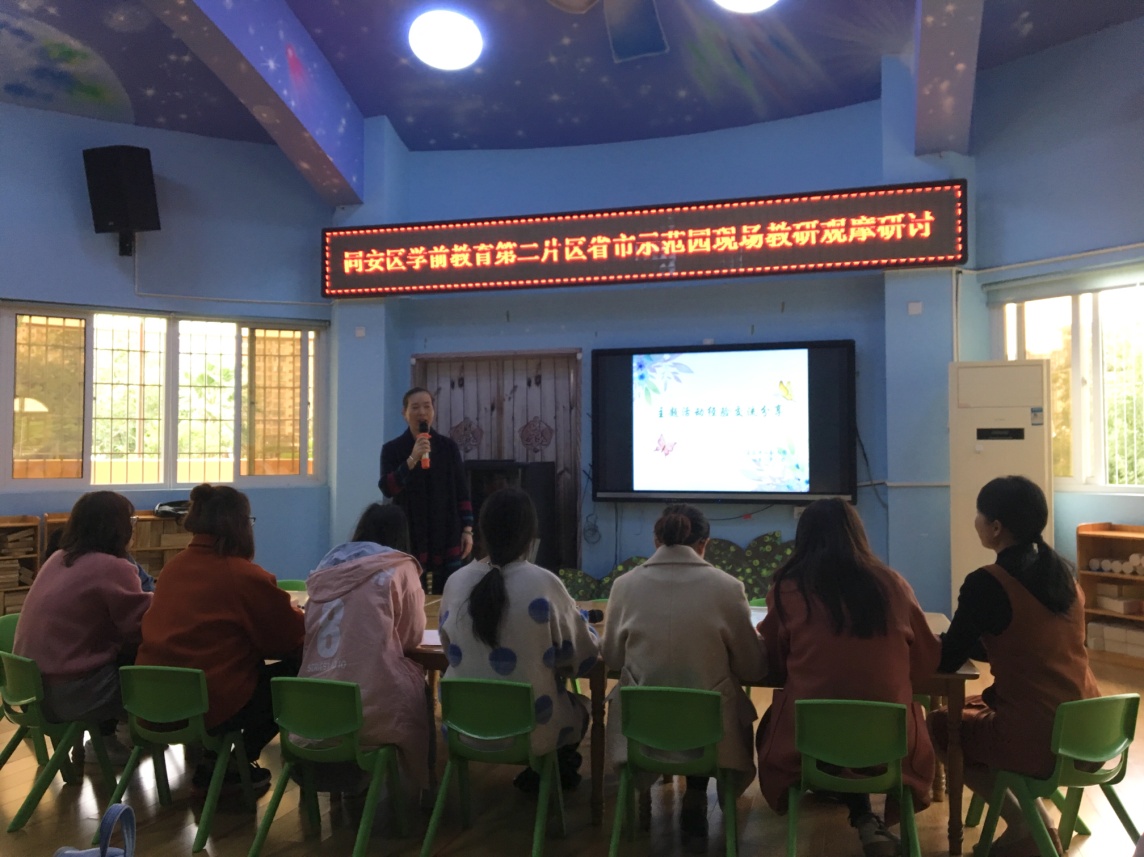 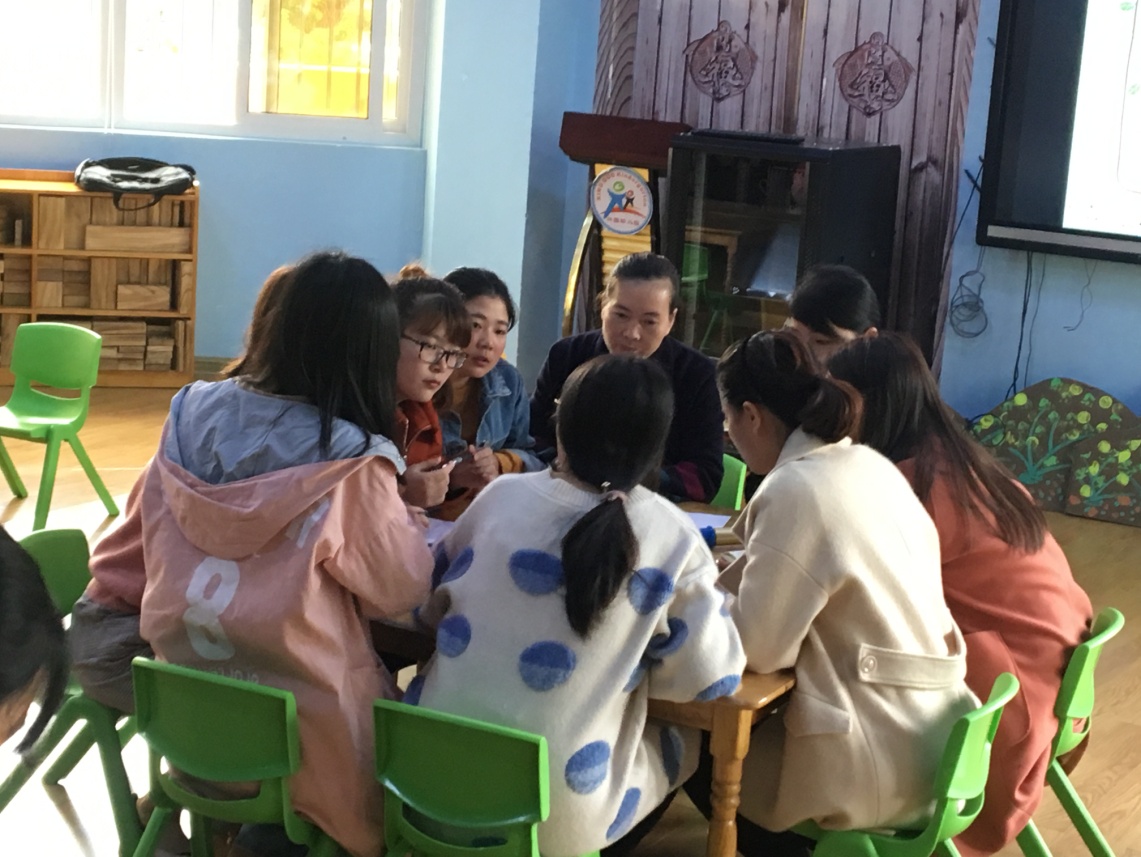 